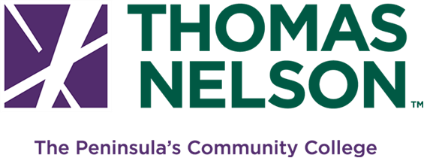 Thomas Nelson Community College Educational FoundationProposed Funding Needs GuidelinesI.          Overview of Program  Name and summary of the project. Project timeline – approximate beginning and end dates.Estimated Amount Needed  II.        Statement of Need or Opportunity 		What particular strategic goal or objective of the College or administrative unit is the project is addressing? How will it impact recruitment and/or the strategic goal it is aimed to advance?  How many students, faculty, or staff will be positively impacted by the project? (Approximation is acceptable.) III.       Project Description	       a. Summarize Who, What, When, Where, How IV.	Outcomes Define the project’s measurable outcomes.How will this project advance the Strategic Plan’s metrics?V.	Evaluation a. How will the proposed project be evaluated?VI.       Sustainabilitya. How will the proposed project be sustained?VI.      Budget and Organizational Information (next page)Include a breakdown of the funding needs. Requested Funds ITEMAMOUNT NEEDED TO FOR PROJECT/PROGRAMTOTAL BUDGETTOTAL